Источник публикацииВ данном виде документ опубликован не был.Первоначальный текст документа опубликован в изданиях"Собрание законодательства РФ", 10.01.2000, N 2, ст. 225,"Российская газета", N 8, 13.01.2000.Информацию о публикации документов, создающих данную редакцию, см. в справке к этим документам.Примечание к документуНачало действия редакции - 11.04.2019.Изменения, внесенные Постановлением Правительства РФ от 30.03.2019 N 386, вступили в силу по истечении 7 дней после дня официального опубликования (опубликовано на Официальном интернет-портале правовой информации http://www.pravo.gov.ru - 03.04.2019).Название документаПостановление Правительства РФ от 31.12.1999 N 1441(ред. от 30.03.2019)"Об утверждении Положения о подготовке граждан Российской Федерации к военной службе"ПРАВИТЕЛЬСТВО РОССИЙСКОЙ ФЕДЕРАЦИИПОСТАНОВЛЕНИЕот 31 декабря 1999 г. N 1441ОБ УТВЕРЖДЕНИИ ПОЛОЖЕНИЯО ПОДГОТОВКЕ ГРАЖДАН РОССИЙСКОЙ ФЕДЕРАЦИИК ВОЕННОЙ СЛУЖБЕВ соответствии со статьями 11 и 17 Федерального закона "О воинской обязанности и военной службе" Правительство Российской Федерации постановляет:1. Утвердить прилагаемое Положение о подготовке граждан Российской Федерации к военной службе.2. Министерству обороны Российской Федерации принять необходимые нормативные правовые акты, регулирующие вопросы подготовки граждан Российской Федерации к военной службе.Председатель ПравительстваРоссийской ФедерацииВ.ПУТИНУтвержденоПостановлением ПравительстваРоссийской Федерацииот 31 декабря 1999 г. N 1441ПОЛОЖЕНИЕО ПОДГОТОВКЕ ГРАЖДАН РОССИЙСКОЙ ФЕДЕРАЦИИК ВОЕННОЙ СЛУЖБЕI. Общие положения1. Подготовка граждан Российской Федерации (далее именуются - граждане) к военной службе организуется в соответствии с Федеральными законами "Об обороне", "О воинской обязанности и военной службе", "Об образовании в Российской Федерации", настоящим Положением и иными нормативными правовыми актами.(в ред. Постановления Правительства РФ от 24.12.2014 N 1469)Подготовка граждан к военной службе предусматривает обязательную и добровольную подготовку.Финансирование подготовки граждан к военной службе осуществляется за счет средств федерального бюджета.II. Порядок обязательной подготовкиграждан к военной службе2. Обязательная подготовка граждан к военной службе предусматривает:а) получение начальных знаний в области обороны;б) подготовку по основам военной службы в образовательных организациях в рамках освоения образовательной программы среднего общего образования или среднего профессионального образования и в учебных пунктах организаций (далее именуются - учебные пункты);(пп. "б" в ред. Постановления Правительства РФ от 24.12.2014 N 1469)в) военно-патриотическое воспитание;г) подготовку по военно-учетным специальностям солдат, матросов, сержантов и старшин по направлению военного комиссариата;д) медицинское освидетельствование и медицинское обследование;е) проведение лечебно-оздоровительных мероприятий.3. Получение начальных знаний об обороне, включая приобретение навыков в области гражданской обороны, осуществляется в образовательных организациях в рамках освоения образовательной программы среднего общего образования или среднего профессионального образования и в учебных пунктах.(п. 3 в ред. Постановления Правительства РФ от 24.12.2014 N 1469)4. Граждане мужского пола получают начальные знания в области обороны в соответствии с примерной программой обучения, согласованной с Министерством обороны Российской Федерации.5. Подготовка по основам военной службы предусматривается для граждан мужского пола и проводится в образовательных организациях в рамках освоения образовательной программы среднего общего образования или среднего профессионального образования в течение последних 2 лет обучения и в учебных пунктах.(в ред. Постановления Правительства РФ от 24.12.2014 N 1469)В учебных пунктах подготовку по основам военной службы проходят по направлению военных комиссариатов граждане, достигшие 16-летнего возраста, не обучающиеся в образовательных организациях и не работающие в организациях.(в ред. Постановления Правительства РФ от 24.12.2014 N 1469)6. Подготовка граждан по основам военной службы проводится в соответствии с федеральными государственными образовательными стандартами.(в ред. Постановления Правительства РФ от 15.06.2009 N 481)7. Подбор преподавателей, проводящих подготовку граждан по основам военной службы, осуществляется, как правило, из числа офицеров, пребывающих в запасе, имеющих высшее образование или среднее профессиональное образование по программам подготовки специалистов среднего звена, а также выпускников военных кафедр (военных учебных центров) педагогических образовательных организаций высшего образования, обладающих необходимыми знаниями и высокими морально-деловыми качествами.(в ред. Постановлений Правительства РФ от 24.12.2014 N 1469, от 16.03.2019 N 274)При невозможности заместить штатную должность преподавателя лицом, имеющим звание офицера и пребывающим в запасе, разрешается, в виде исключения, назначать на эту должность пребывающих в запасе прапорщиков, мичманов, сержантов, старшин, солдат или матросов, имеющих высшее образование или среднее профессиональное образование по программам подготовки специалистов среднего звена.(в ред. Постановления Правительства РФ от 24.12.2014 N 1469)8. Учебные пункты создаются по решению главы органа местного самоуправления на базе одной организации, насчитывающей не менее 20 граждан, подлежащих призыву на военную службу и не прошедших подготовку по основам военной службы, или нескольких организаций (объединенные районные или городские учебные пункты).Ответственность за организацию учебных пунктов возлагается на руководителей организаций, на базе которых они создаются.9. Оценка знаний граждан, обучающихся основам военной службы в учебных пунктах, осуществляется путем проведения зачетов. Для приема зачетов в организации создается комиссия в составе представителя органа местного самоуправления (председатель комиссии), представителей соответствующего военного комиссариата и территориальных органов, осуществляющих управление гражданской обороной.По окончании обучения основам военной службы гражданам вручаются соответствующие справки о прохождении подготовки.10. Списки граждан, прошедших подготовку в учебных пунктах, с результатами сдачи зачетов по основам военной службы направляются в военные комиссариаты по месту воинского учета граждан. Сотрудники военных комиссариатов делают соответствующие записи в учетных картах призывников и удостоверениях граждан, подлежащих призыву на военную службу.11. Занятия в учебных пунктах проводятся 2 - 3 раза в неделю по 2 - 3 часа. Для проведения занятий по основам военной службы в учебном пункте оборудуется специальный кабинет. Кроме того, в учебном пункте необходимо наличие военного имущества, общевоинских уставов, учебных пособий и другого имущества.12. Организации, на базе которых созданы учебные пункты, обеспечивают указанные пункты помещениями, мебелью, учебной техникой и необходимыми финансовыми средствами.13. Территориальные органы, осуществляющие управление гражданской обороной на территории субъектов Российской Федерации и на территориях, отнесенных к группам по гражданской обороне, предоставляют военным комиссариатам имеющиеся у них классы, принимают участие в проведении занятий по основам военной службы.14. Руководитель организации, на базе которой создается учебный пункт, в том числе объединенный, по согласованию с органом местного самоуправления, соответствующим военным комиссариатом, территориальным органом, осуществляющим управление гражданской обороной, назначает из числа пребывающих в запасе офицеров, прапорщиков, мичманов, сержантов и старшин, работающих в организации, нештатного начальника учебного пункта, его заместителя по воспитательной работе и инструктора - преподавателя основ военной службы.15. Обязанности должностных лиц учебного пункта определяются Министерством обороны Российской Федерации.16. С гражданами женского пола в общеобразовательных организациях и профессиональных образовательных организациях проводятся отдельно от граждан мужского пола занятия по углубленному изучению основ медицинских знаний.(в ред. Постановления Правительства РФ от 24.12.2014 N 1469)Подбор преподавателей для проведения занятий по основам медицинских знаний осуществляется руководителями образовательных организаций совместно с органами здравоохранения из числа подготовленных медицинских работников, а также преподавателей, прошедших обучение по программе подготовки медицинских сестер.(в ред. Постановления Правительства РФ от 24.12.2014 N 1469)17. Порядок организации и проведения учебных сборов определяется совместными нормативными правовыми актами Министерства обороны Российской Федерации и Министерства просвещения Российской Федерации.(в ред. Постановлений Правительства РФ от 24.12.2014 N 1469, от 19.12.2018 N 1586)18. Военно-патриотическое воспитание, являющееся составной частью обязательной подготовки граждан к военной службе, организуется органами исполнительной власти субъектов Российской Федерации и органами местного самоуправления совместно с Министерством обороны Российской Федерации и федеральными органами исполнительной власти (федеральными государственными органами), в которых законом предусмотрена военная служба, и проводится в общеобразовательных организациях, реализующих образовательные программы основного общего и среднего общего образования, профессиональных образовательных организациях и образовательных организациях высшего образования, в учебных пунктах, а также военно-патриотических молодежных и детских объединениях.(в ред. Постановлений Правительства РФ от 24.12.2014 N 1469, от 29.12.2016 N 1540)19. В военно-патриотическом воспитании граждан могут принимать участие общественные и религиозные объединения, деятельность которых разрешена на территории Российской Федерации.20. Подготовка граждан по военно-учетным специальностям солдат, матросов, сержантов и старшин (далее именуются - военно-учетные специальности) проводится в общественных объединениях, общественно-государственных организациях и профессиональных образовательных организациях.(в ред. Постановлений Правительства РФ от 24.12.2014 N 1469, от 30.03.2019 N 386)21. Для реализации уставных задач общественные объединения и общественно-государственные организации могут создавать в установленном порядке образовательные организации, в которых подготовка граждан по военно-учетным специальностям является составной частью образовательной программы среднего профессионального образования (далее именуются - образовательные организации общественных объединений).(в ред. Постановлений Правительства РФ от 24.12.2014 N 1469, от 30.03.2019 N 386)22. Подготовка по военно-учетным специальностям предусматривается для граждан мужского пола, достигших 17-летнего возраста, подлежащих призыву на военную службу и годных к военной службе по состоянию здоровья, физическому развитию, моральным качествам и уровню образования. При отборе граждан учитывается их гражданская специальность. Морские, технические и радиотехнические образовательные организации общественных объединений комплектуются в первую очередь.(в ред. Постановления Правительства РФ от 24.12.2014 N 1469)23. Отбор и направление граждан в образовательные организации общественных объединений, профессиональные образовательные организации для подготовки по военно-учетным специальностям, комплектование учебных групп, проходящих обучение в образовательных организациях, осуществляются военными комиссариатами в порядке, определяемом Министерством обороны Российской Федерации.(в ред. Постановления Правительства РФ от 24.12.2014 N 1469)24. Обязанности должностных лиц общественных объединений, общественно-государственных организаций и образовательных организаций общественных объединений по осуществлению подготовки граждан по военно-учетным специальностям определяются в порядке, установленном уставами общественных объединений и общественно-государственных организаций.(п. 24 в ред. Постановления Правительства РФ от 30.03.2019 N 386)25. Министерство обороны Российской Федерации:а) ежегодно определяет количество граждан, проходящих подготовку по военно-учетным специальностям, и в соответствии с этим заключает с общественными объединениями и общественно-государственными организациями договоры о подготовке граждан по военно-учетным специальностям;(в ред. Постановления Правительства РФ от 30.03.2019 N 386)б) определяет порядок обеспечения вооружением, техникой и имуществом образовательных организаций общественных объединений и профессиональных образовательных организаций, осуществляющих подготовку граждан по военно-учетным специальностям;(в ред. Постановления Правительства РФ от 24.12.2014 N 1469)в) утверждает программы подготовки граждан по военно-учетным специальностям;г) контролирует выполнение Министерством просвещения Российской Федерации установленных заданий по подготовке граждан по военно-учетным специальностям, выполнение заключенных с общественными объединениями и общественно-государственными организациями договоров, а также качество подготовки граждан.(в ред. Постановлений Правительства РФ от 24.12.2014 N 1469, от 19.12.2018 N 1586, от 30.03.2019 N 386)26. Министерство просвещения Российской Федерации:(в ред. Постановлений Правительства РФ от 24.12.2014 N 1469, от 19.12.2018 N 1586)а) организует выполнение профессиональными образовательными организациями утвержденных программ подготовки граждан по военно-учетным специальностям, контролирует ход этой подготовки;(в ред. Постановления Правительства РФ от 24.12.2014 N 1469)б) по согласованию с Министерством обороны Российской Федерации разрабатывает табели снабжения профессиональных образовательных организаций вооружением, техникой и имуществом, программы подготовки граждан по военно-учетным специальностям;(в ред. Постановления Правительства РФ от 24.12.2014 N 1469)в) ежегодно, до 20 апреля, представляет в Министерство обороны Российской Федерации перечень профессиональных образовательных организаций с указанием их возможностей в подготовке граждан по военно-учетным специальностям;(в ред. Постановления Правительства РФ от 24.12.2014 N 1469)г) разрабатывает бланки удостоверений и свидетельств о получении военно-учетных специальностей;д) организует централизованное обеспечение профессиональных образовательных организаций наглядными пособиями по программам подготовки граждан по военно-учетным специальностям.(в ред. Постановления Правительства РФ от 24.12.2014 N 1469)27. Органы исполнительной власти субъектов Российской Федерации и органы местного самоуправления:а) организуют и обеспечивают проведение подготовки граждан по военно-учетным специальностям;б) участвуют в отборе кандидатов из числа граждан, подлежащих призыву на военную службу, для подготовки по военно-учетным специальностям;в) совместно с соответствующими военными комиссариатами участвуют в разработке проектов постановлений (решений) руководителей органов исполнительной власти субъектов Российской Федерации и органов местного самоуправления, в которых анализируется состояние подготовки граждан к военной службе и определяются мероприятия по обеспечению посещаемости занятий гражданами, по организации их размещения, питания, перевозки к месту учебы и обратно и трудоустройству по полученной военно-учетной специальности, а также определяется порядок привлечения граждан, подлежащих призыву на военную службу, к обучению (с отрывом или без отрыва от производства);г) организуют и проводят учебно-методические сборы для руководящего состава и преподавателей профессиональных образовательных организаций по вопросам подготовки граждан к военной службе;(в ред. Постановления Правительства РФ от 24.12.2014 N 1469)д) ежегодно, к 10 апреля, представляют в Министерство просвещения Российской Федерации сведения о возможностях профессиональных образовательных организаций в подготовке граждан по военно-учетным специальностям;(в ред. Постановлений Правительства РФ от 24.12.2014 N 1469, от 19.12.2018 N 1586)е) осуществляют контроль за состоянием учебно-материальной базы профессиональных образовательных организаций и ежегодно, до 15 ноября, проводят инвентаризацию вооружения, техники и имущества, переданных указанным образовательным организациям в оперативное управление;(в ред. Постановления Правительства РФ от 24.12.2014 N 1469)ж) представляют в органы военного управления заявки на получение, ремонт и списание вооружения, техники и имущества, необходимых для подготовки граждан по военно-учетным специальностям.28. Лечебно-оздоровительные мероприятия и обследования (наблюдения) организуются в порядке, устанавливаемом органами военного управления и медицинскими учреждениями государственной и муниципальной систем здравоохранения, и проводятся во взаимодействии с военными комиссариатами под руководством органов исполнительной власти субъектов Российской Федерации и органов местного самоуправления.29. Лечебно-оздоровительные мероприятия включают в себя:а) проведение ежегодных профилактических медицинских осмотров, лечения, диспансерного наблюдения за состоянием здоровья и физическим развитием граждан до их первоначальной постановки на воинский учет;б) проведение профилактических медицинских осмотров и иных мероприятий после первоначальной постановки граждан на воинский учет, а также после признания граждан при призыве на военную службу временно не годными к военной службе.30. Контроль за организацией и проведением лечебно-оздоровительных мероприятий в отношении граждан, подлежащих призыву на военную службу, возлагается на территориальные органы управления здравоохранением, военные комиссариаты и органы военно-врачебной экспертизы.31. Органы исполнительной власти субъектов Российской Федерации, органы местного самоуправления, органы военного управления, руководители организаций обязаны оказывать содействие и помощь органам здравоохранения в организации и проведении лечебно-оздоровительных мероприятий в отношении граждан, подлежащих призыву на военную службу.32. Органы здравоохранения совместно с органами военного управления:а) ежегодно, до 1 сентября, разрабатывают план лечебно-оздоровительных мероприятий и представляют его руководителю органа местного самоуправления для утверждения;б) обеспечивают своевременное, качественное и всестороннее обследование, лечение и диспансерное наблюдение граждан, подлежащих призыву на военную службу;в) обобщают и анализируют результаты лечебно-оздоровительных мероприятий и ежегодно информируют о них руководителя органа местного самоуправления;г) рассматривают на коллегиях, медицинских советах (конференциях) результаты лечебно-оздоровительных мероприятий и разрабатывают предложения по их совершенствованию;д) периодически информируют общественность о состоянии здоровья граждан, подлежащих призыву на военную службу;е) организуют и проводят мероприятия по санитарно-гигиеническому просвещению граждан, подлежащих призыву на военную службу.III. Добровольная подготовка граждан к военной службе33. Добровольная подготовка граждан к военной службе предусматривает:а) занятие военно-прикладными видами спорта;б) обучение по дополнительным общеразвивающим образовательным программам, имеющим целью подготовку несовершеннолетних обучающихся к военной или иной государственной службе, в общеобразовательных организациях, профессиональных образовательных организациях, а также в военных оркестрах Вооруженных Сил Российской Федерации, других войск, воинских формирований и органов;(пп. "б" в ред. Постановления Правительства РФ от 24.12.2014 N 1469)в) обучение в военном учебном центре при федеральной государственной образовательной организации высшего образования по программе военной подготовки для прохождения военной службы по контракту на воинских должностях, подлежащих замещению офицерами, программе военной подготовки офицеров запаса, программе военной подготовки сержантов, старшин запаса либо программе военной подготовки солдат, матросов запаса или в военной образовательной организации высшего образования по программе военной подготовки сержантов, старшин запаса либо программе военной подготовки солдат, матросов запаса;(пп. "в" в ред. Постановления Правительства РФ от 16.03.2019 N 274)г) подготовку по основам военной службы в общеобразовательных организациях, реализующих образовательные программы среднего общего образования, профессиональных образовательных организациях граждан женского пола, годных по состоянию здоровья к военной службе.(в ред. Постановления Правительства РФ от 24.12.2014 N 1469)34. Занятия граждан военно-прикладными видами спорта организуются в соответствии с Федеральным законом "О физической культуре и спорте в Российской Федерации" и иными нормативными правовыми актами.35. Обучение по дополнительным общеразвивающим программам, имеющим целью подготовку несовершеннолетних граждан к военной или иной государственной службе, в общеобразовательных организациях, профессиональных образовательных организациях осуществляется в порядке, установленном Федеральным законом "Об образовании в Российской Федерации".Обучение по дополнительным общеразвивающим программам и дополнительным предпрофессиональным программам, имеющим целью подготовку несовершеннолетних граждан к военной службе, осуществляется также в военных оркестрах в порядке, установленном Федеральным законом "О военной обязанности и военной службе".Несовершеннолетние граждане-сироты, а также несовершеннолетние граждане, оставшиеся без попечения родителей, поступающие в военные оркестры, зачисляются в них без экзаменов по результатам собеседования и медицинского освидетельствования.(п. 35 в ред. Постановления Правительства РФ от 24.12.2014 N 1469)36. Утратил силу. - Постановление Правительства РФ от 16.03.2019 N 274.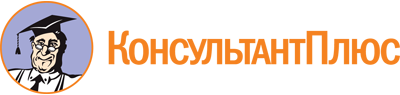 Постановление Правительства РФ от 31.12.1999 N 1441
(ред. от 30.03.2019)
"Об утверждении Положения о подготовке граждан Российской Федерации к военной службе"Документ предоставлен КонсультантПлюс

www.consultant.ru

Дата сохранения: 04.02.2020
 Список изменяющих документов(в ред. Постановлений Правительства РФ от 15.06.2009 N 481,от 24.12.2014 N 1469, от 29.12.2016 N 1540, от 19.12.2018 N 1586,от 16.03.2019 N 274, от 30.03.2019 N 386)Список изменяющих документов(в ред. Постановлений Правительства РФ от 15.06.2009 N 481,от 24.12.2014 N 1469, от 29.12.2016 N 1540, от 19.12.2018 N 1586,от 16.03.2019 N 274, от 30.03.2019 N 386)